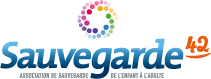 										27 mars 2024                 _________________________________________________________________________Offre d’emploi CDDRéf : PAEP Admin Gier n°2024-03-27                 _________________________________________________________________________Pôle Action Educative et ParentaleService Educatif de Milieu OuvertSaint-ChamondRecherche :1 AGENT ADMINISTRATIF PRINCIPAL (F/H)CDD à 1 ETP – 2 semaines renouvellement possiblePoste à pourvoir le 02/04/2024Missions :Sous l’autorité du Directeur de Pôle et par délégation, du Chef de Service Educatif, l’agent administratif principal :Assure l’accueil physique et téléphonique des usagers et partenairesOrienter et communiquer les informations en interne et externeEnregistrer et gérer les courriers, mail et faxOrganiser et mettre à jour l’affichageSaisir les notes, courriers, rapportsArchiver : ouverture, suivi et archivage des différents dossiers papier et informatiqueCréer et mettre à jour divers tableaux (statistiques, planning…)Gérer les plannings, les fournitures et petit matériel (commande, réception,…)Suivre l’activité et traiter les éléments de facturation Participer à des réunions de fonctionnementGérer l’interface entre les divers professionnelsAssurer l’assistance dans le domaine informatique, logiciel de gestion, tableau Excel,…Profil :Diplôme exigé : CAP, BEP secrétariatExpérience sur un poste similaireMaîtrise Pack OfficeParfaite maîtrise de la langue française : orthographe et grammaireQualités requises : confidentialité, organisation, fiabilité, dynamisme, bon relationnelPermis B exigéConditions du poste :CDD temps completLieu de travail : Saint ChamondPrise de poste : 02/04/2024Convention Collective nationale du 15 mars 1966Candidatures :Merci d’adresser votre candidature - CV et lettre de motivation par mail jusqu’au 1er avril 2024 en précisant le numéro de l’offre : PAEP Admin Gier n°2024-03-27Contact : drh-recrutement@sauvegarde42.fr